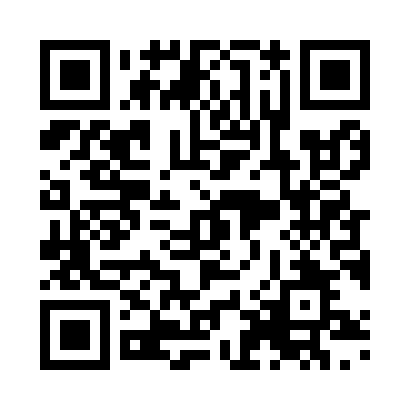 Prayer times for Ramechhap, NepalMon 1 Apr 2024 - Tue 30 Apr 2024High Latitude Method: NonePrayer Calculation Method: Muslim World LeagueAsar Calculation Method: ShafiPrayer times provided by https://www.salahtimes.comDateDayFajrSunriseDhuhrAsrMaghribIsha1Mon4:335:5112:043:346:187:322Tue4:315:5012:043:346:197:333Wed4:305:4912:043:346:197:334Thu4:295:4812:043:346:207:345Fri4:285:4712:033:346:207:356Sat4:265:4612:033:346:217:357Sun4:255:4512:033:346:217:368Mon4:245:4412:023:346:227:379Tue4:235:4212:023:346:227:3710Wed4:225:4112:023:336:237:3811Thu4:205:4012:023:336:237:3912Fri4:195:3912:013:336:247:3913Sat4:185:3812:013:336:247:4014Sun4:175:3712:013:336:257:4115Mon4:165:3612:013:336:257:4116Tue4:145:3512:003:326:267:4217Wed4:135:3412:003:326:267:4318Thu4:125:3312:003:326:277:4319Fri4:115:3212:003:326:287:4420Sat4:105:3112:003:326:287:4521Sun4:095:3011:593:326:297:4622Mon4:075:2911:593:316:297:4623Tue4:065:2911:593:316:307:4724Wed4:055:2811:593:316:307:4825Thu4:045:2711:593:316:317:4926Fri4:035:2611:583:316:317:4927Sat4:025:2511:583:316:327:5028Sun4:015:2411:583:306:327:5129Mon4:005:2311:583:306:337:5230Tue3:595:2211:583:306:347:52